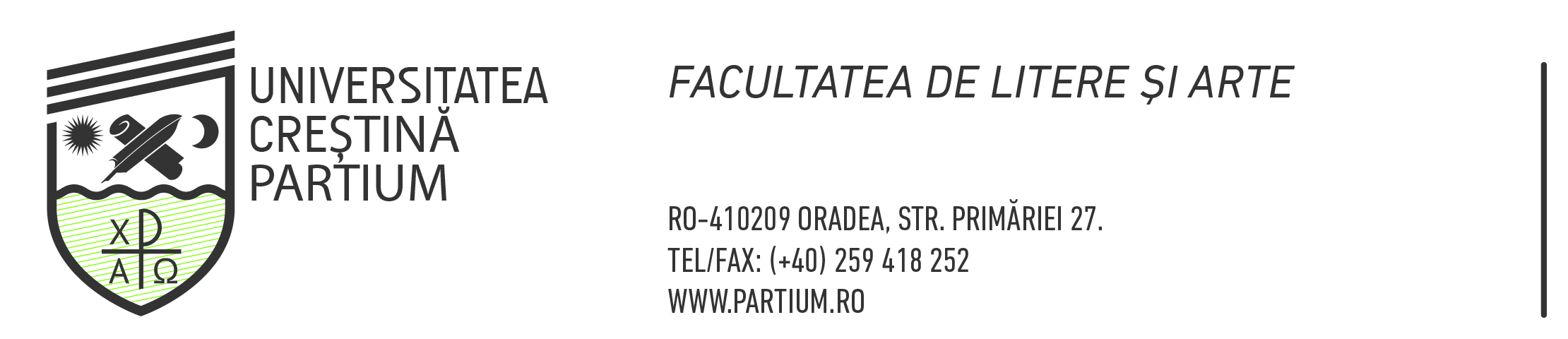 Ghid pentru redactarea şi prezentarea Lucrării de Disertație pentru programul de Master Multilingvism și multiculturalitateA DISSZERTÁCIÓVAL KAPCSOLATOSFORMAI KÖVETELMÉNYEKI. A disszertáció fő részei:Külső borító (román nyelven; lásd jelen útmutató 4. oldalát)Címlap román nyelven (lásd jelen útmutató 5. oldalát)Címlap magyar/angol/német nyelven (lásd jelen útmutató 6. oldalát)Tartalomjegyzék (a fejezetcímek oldalszámaival) FőszövegbevezetésfejezetekkövetkeztetésekFelhasznált szakirodalom Mellékletek (ha szükséges)II. Általános formai követelmények:A főszöveg 12-es méretű Times New Roman betűtípussal készül, 1,5-es sorközzel, „sorkizárt” (justified) sorvégekkel, 2,5 cm-es margóval.A fejezetcímek középre igazítottak, 14-es méretű kövérített (bold) betűvel szedjük őket.Az alfejezetcímek balra igazítottak, 12-es méretű kövérített (bold) betűvel szedjük őket.Az oldalszámozás az oldalak alján, középre igazítva jelenik meg.A szövegen belüli kiemeléseket dőlt (kurzív, italic) betűkkel jelezzük. Szövegtestben lehetőleg nem használunk kövérítést és aláhúzást.A hivatkozott művek címeit, illetve a folyóiratcímeket a főszövegben dőlt betűs (kurzív, italics) szedéssel emeljük ki. A szakirodalomra történő hivatkozás lábjegyzetek vagy szövegközi jegyzetek formájában történik. A lábjegyzetek számozása folyamatos.Az évszázadokat – az idézetekben és hivatkozott címekben lévő eltérő változatok kivételével – arab számokkal írjuk.Ún. „lúdlábat” (az idézet mindkét végén befelé mutató lúdlábat) használunk akkor, ha az idézeten belül szintén idézőjelet kell használnunk. Példa: „Ki tagadhatná, hogy a Duna s Tisza árterületein konyhalatin nemzet szaladgálna, ha Werbőczy politikai »nemzete« alatt a magyar paraszt elsorvadt volna.”A nagykötőjel használata kötelező a -tól -ig értelemben használt számok és szavak, valamint pl. társszerzők nevei, egy nyomtatvány több nyomdahelye vagy kiadója stb. között. Előtte és utána nincs szóköz, csak ha legalább a nevek egyike többtagú. Például: 1914–1918; Kós–Nagy–Szentimrei (szerk.); Kolozsvár–Bukarest; de: Párizs – New YorkA felhasznált szakirodalmat tartalmazó irodalomjegyzékben szereplő tételek a szerzők vezetéknevének ábécésorrendjében követik egymást. Sokszerzős művek, lexikonok stb. esetében a szerkesztők nevét vesszük figyelembe. Többszerzős, illetve többszerkesztős művek esetén a művet csak az ábécésorrendben első név szerint közöljük. Ha a dolgozat jellege megkívánja, külön csoportba rendezzük az elsődleges és a másodlagos szakirodalmat. III. A hivatkozással kapcsolatos formai követelmények:1. Hivatkozás kötet esetén:Szerző vezetékneve [,] szerző keresztneve [vagy annak kezdőbetűje/kezdőbetűi.]: Könyv címe. [Ford. Fordító neve.] Kiadó, kiadás helye, éve [, oldalszám].Példák:1. Geréb Zsolt: Újszövetségi tanulmányok. Partium Kiadó, Nagyvárad, 2005.2. Gadamer, Hans-Georg: Igazság és módszer. Ford. Bonyhai Gábor. Gondolat, Budapest, 1984, 284.2. Hivatkozás kötetben szereplő tanulmány esetén:Szerző vezetékneve[,] szerző keresztneve [vagy annak kezdőbetűje/kezdőbetűi.]: Tanulmány címe. In: szerkesztő(k) vezetékneve[,] keresztneve [Több szerkesztő esetén a neveket „ – ” jellel választjuk el egymástól] (szerk.): Kötet címe. Kiadó, kiadás helye, éve, oldalszám.Példa:1. György Béla: Hargita megye úthálózatának rehabilitációs programja. In: Köllő Gábor (szerk.): Nemzetközi Építéstudományi Konferencia. Csíksomlyó, 2001. május 24–27. Kolozsvár, Erdélyi Magyar Műszaki Tudományos Társaság, 2000, 63–66.2. Mertens, Karl: Der Kairos der Rede als Ausdruck menschlicher Situiertheit. In: Kopperschmidt, Josef (Hg.): Rhetorische Anthropologie. Studien zum Homo rhetoricus. München: Fink, 2000, S. 295–313.3. Hivatkozás folyóiratban szereplő tanulmány esetén:Szerző vezetékneve[,] szerző keresztneve [vagy annak kezdőbetűje/kezdőbetűi.]: Tanulmány címe. Folyóirat címe, év/szám.[, oldalszám]. [Folyamatos számozású folyóiratok esetén:] Szerző vezetékneve[,] szerző keresztneve [vagy annak kezdőbetűje/kezdőbetűi.]: Tanulmány címe. Folyóirat címe, szám (megjelenés éve)[, oldalszám].Példák:1. Heitsch, Ernst: Sprachtheoretische Überlegungen Platons. Allgemeine Zeitschrift für Philosophie, 23, 1998/1, S. 43–59.2. Gadamer, Hans-Georg: A platóni dialektikához. Kellék, 18–19–20 (2001), 36–65.IV. Rövidítések használata:A rövidítéseket kezdéskor nagy betűvel írjuk, egyébként kis betűvel:Lásd: lásdUgyanő: uő:Ugyanők: uők:Évszám nélkül: é. n.Hely nélkül: h. n.Idézett mű: i. m. [pl. i. m. 203.]Idézett kiadás: id. kiad. [pl. id. kiad. 508.]Ugyanott: uo.Vesd össze: vö. 